Norma S. Guerra, Ph.D., NCSP, LSSP, LPC-S Associate Professor College Education & Human Development Department of Educational PsychologyUniversity of Texas at San Antonio One UTSA Circle San Antonio, Texas 78249(210) 458-4416 (Office)Norma.guerra@utsa.edu 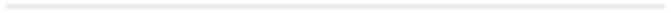 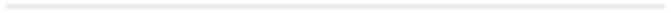          EDUCATIONAL BACKGROUND 1988 Doctor of Philosophy 		Educational Psychology, School Psychology, Texas A&M University, College Station, TX, APA Accredited Program Dissertation: Computer-Assisted Assessment of Reading Comprehension Using Bilingual Students 	Doctoral Dissertation Chair/Major Advisor: Doug Palmer          1989 National Certification	            School Psychology						National Association of School Psychology	1982 Master of Arts                            Education, Curriculum and Instruction, University of                	                                               Texas at San Antonio, San Antonio, TX	            	1974 Bachelor of Arts                         Education, Inter-Disciplinary, English / Speech, Trinity 		                                                            University, San Antonio, TX	1972 Associate of Arts 		Education, San Antonio College, San Antonio, TX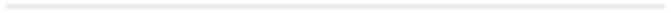 PROFESSIONAL EMPLOYMENT HISTORY 2020 – Present 				Associate Vice Provost for Faculty Diversity & Inclusion						University of Texas at San Antonio, San Antonio, TX						Associate Dean for Faculty Affairs						College of Education and Human Development 						University of Texas at San Antonio, San Antonio, TX2020 – Present					Professor						Department of Educational Psychology						College of Education and Human Development								University of Texas at San Antonio, San Antonio, TX2018 – 2020 					Associate Dean for Undergraduate Studies						College of Education and Human Development						University of Texas at San Antonio, San Antonio, TX	2010 – 2020 			Associate Professor 	 	 		Department of Educational Psychology 	 	 		University of Texas at San Antonio, San Antonio, TX  	 	 	2014 – 2015 		Director of Faculty Engagement 	 	 			Institutional Effectiveness 	 	 		University of Texas at San Antonio, San Antonio, TX	 	2010 – 2014 	                                         Educational Psychology Department Chair 	 	 		Department of Educational Psychology 	 	 		University of Texas at San Antonio, San Antonio, TX2004 – 2010 	 	 		Assistant ProfessorDepartment of Counseling, Educational Psychology, and Adult and Higher Education	 	 	  		University of Texas at San Antonio, San Antonio, TX2000 – 2004 	 	 		Senior Lecturer & Research AssociateDepartment of Counseling, Educational Psychology, and Adult and Higher Education	 	 	  		University of Texas at San Antonio, San Antonio, TX1997 – 2000   	 			Executive Director of Human Resources Management and Development	 	                                                           Business Affairs 	 	 	  	            University of Texas at San Antonio, San Antonio, TX 1992 – 1997	                                           Associate Vice-President for Administration and Planning 	 	 		 Administrative Affairs				 University of Texas at San Antonio, San Antonio, TX 1991 – 1992				 American Council on Education Fellow	 	 	 	 	 	 Office of the President	 	 	 		 University of Texas at San Antonio, San Antonio, TX 1990 – 1991 	 			 Assistant Vice-President for Student Development	 		 	 Student Affairs 				 University of Texas at San Antonio, San Antonio, TX1988 – 1990 	 			 Director  	 	 	 			 Tomas Rivera Office of Student Information and Retention	 		                                                 University of Texas at San Antonio, San Antonio, TX	 1986 – 1988 	 			 Coordinator 	 	 	 			 Multicultural Services Center	 	 	 	 Texas A&M University, College Station, TX1985 – 1986 	 	 		 Lecturer, Hispanic Leadership Program Coordinator	 	 	 			 Educational Psychology Department 	 	 	 	 Texas A&M University, College Station, TX	 1983 – 1984 	 			 Special Education Counselor, Educational Diagnostician	 	 	 	 School Psychologist Intern	 	 	 		Special Services	 	 	 		College Station Independent School District, College	 	 			Station, TX 1980 – 1982 	 	 		Curriculum Designer					                     Academy of Health Sciences	 	 			 	 	 	 	Department of the Army, Fort Sam Houston, TX  	 1976 – 1978 	 			English as a Second Language Instructor	 	 	 	                                              Defense Language Institute	 	 		English Language Center, Lackland Air Force Base, Texas 1975 – 1976 	 	 		English/Reading Instructor	 	 			Harlandale High School, San Antonio, TX	 	 1974 – 1975 	 	 		English/Speech Instructor	 	 	 		Little Flower Catholic School, San Antonio, TX	 AWARDS AND HONORS 2018 - 2019	     Provost’s Academy 			     Faculty Learning Community				     University of Texas at San Antonio		                 San Antonio, Texas2016 – 2018          Invited Panelist 	 	 	      Ford Foundation        	 	                 Santa Monica, California Scholarly Productivity  National Association of School PsychologistsJ. Laurent & E. Runia, Western Illinois University    20th Ranked nationwide among school psychology specialist programs faculty 	2013 - 2014 	      University Department Chair Council Co-Chair  	 	                  University of Texas at San Antonio 	 	                  San Antonio, Texas 	2012  	      2012 University Excellence Award 	 	 	      President’s Distinguished Diversity Award                               Academy for Teacher Excellence 	 	University of Texas at San Antonio 	 	San Antonio, Texas 	 	                  Honors Alliance 9th Annual Honor Gala 	 	University of Texas at San Antonio 	 	San Antonio, Texas 	 	UTSA Hybrid Academy 	 	University of Texas at San Antonio 	 	San Antonio, Texas 	2011  	      UTSA Hybrid Academy 	 	University of Texas at San Antonio 	 	San Antonio, Texas 	2010 	Provost’s Academy on Critical Thinking 	 	University of Texas at San Antonio 	 	San Antonio, Texas 	2008 	Madison’s Who’s Who 	 	International Directory of Business and Professional Executives  	  2008 - Present	      Licensure: Licensed Professional Counselor – Supervisor                                          Texas State Board of Examiners of Professional Counselors 	2006         	South Texas Initiative for Mental Health Research Fellowship 	 	University of Texas at San Antonio 	 	San Antonio, Texas 	2004     	Tech Connect Fellowship 	 	 Certificate of Excellence 	 	University of Texas at San Antonio 	 	San Antonio, Texas 	1998  	NACUBO Award 	                                          National Association College and University Business Officers	Institutional award received for efforts in the establishment of a university-wide dispute resolution initiative      		      Las Vegas, Nevada	1991 – 1992 	American Council on Education Fellowship 	 	 	                 Leadership Training in Higher Education, President's Office	 	 	University of Texas at San Antonio 	 	San Antonio, Texas 	1990 	Summer Institute for Women in Higher Education Administration 	                                         Mid-America Leadership Training  	 	Bryn Mawr College and Higher Education Resource Services  	                                          Bryn Mawr, Pennsylvania	1983 – 1988 	Hispanic Leadership Doctoral Fellowship 	  		      Texas A&M University      		                  College Station, Texas 	1978 	Outstanding Instructor Award  	 	Lackland Air Force Base 	                                          Bexar County, Texas RESEARCH/SCHOLARLY/CREATIVE ACTIVITIES SUMMARIES Nationally and Internationally Refereed Journals Guerra, N. S., Hernandez, A. E, & Carrillo, C. (2019). Latina experience in higher education. Journal of Creativity in Mental Health. Case study of a Latina student’s identity development and challenges encountered as she prepared to become a teacher.Sass, D., Wilkerson, S., Castro-Villarreal, F., Guerra, N. S., & Sullivan, J. R. (2018). A structural model for predicting student retention. Review of Higher Education. Addressing variables that predict retention with undergraduate students.Guerra, N. S., Hernandez, A.E., Hector, A., & Crosby, S. (2015). Listen-identify-brainstorm-reality-test-encourage (LIBRE) Model: Addressing special education teacher professional development through a cognitive behavioral approach to teacher induction. Action in Teacher Education, 34(4), 334-354. http://www.tandfonline.com/doi/abs/10.1080/01626620.2015.1078752 Castro-Villarreal, F., Rodriguez, B. J., Sullivan, J. R., Guerra, N. S., Garza, S., & Harris, E. M, (2015). Integrating the scientist-practitioner model into specialist level school psychology training. Trainers’ Forum, 33(2), 7-25. Guerra, N. S., Castro-Villarreal, F., Cheatham, N., & Claeys, L. (2014). Problem identification and task engagement using the LIBRE problem solving tool: A case study of three bilingual teacher candidates. Journal of Education and Training Studies, 2(3), 70-81.  http://www.redfame.com/journal/index.php/jets/article/view/396 Castro-Villarreal, F., Guerra, N. S., Sass, D., & Hsieh, P. (2014). Models of pre-service teachers' academic achievement: The influence of cognitive motivational variables, Journal of Scholarship of Teaching and Learning, 14(2), 71 -95. Sanchez, V. S., Rodriguez, B. J., Huerta, M. E., Castro-Villarreal, F., Guerra, N. S., & Flores, B. B. (2013). A case for multidimensional bilingual assessment. Language Assessment Quarterly.   	http://www.tandfonline.com/doi/abs/10.1080/15434303.2013.769544#.Vvz048cqR8c Castro-Villarreal, F., & Guerra, N. S. (2012). Pre-service teachers’ problem solving: A study of problem identification and engagement styles using the LIBRE model. Teacher Education & Practice, 25(3), 350-368. 	 	http://eric.ed.gov/?id=EJ994643 Hsieh, P. H., Sullivan, J., Sass, D. A., Guerra, N. S. (2012). Undergraduate engineering students’ beliefs, coping strategies, and academic performance: An evaluation of theoretical models. Journal of Experimental Education, 80, 196-218. 	 	http://www.tandfonline.com/doi/abs/10.1080/00220973.2011.596853 Guerra, N. S., Bollinger, E. A. (2011). Engagement styles in consultation: LIBRE model problem-solving tool. The Dialog, Spring 40(1), 4-8. Re-print in 2015. Flores, B. B., Clark, E. R., Guerra, N. S., Caebeer, C., Sanchez, S. V., & Mayall, H. (2010). Academic student inventory: Self-observation yearly (ASI SOY) psychometric properties: Measuring teacher candidates’ development. Hispanic Journal of Behavioral Sciences, 32(1), 136-163.  http://psycnet.apa.org/?&fa=main.doiLanding&doi=10.1037/t15397-000 Guerra, N. S. (2009). Illustrations of engagement styles: Four teacher candidates. Teacher Education & Practice, 22(1), 95-117. https://books.google.com/books?hl=en&lr=&id=UwEyCgAAQBAJ&oi=fnd&pg=PA95 &dq=Guerra,+N.+S.+(2009).+Illustrations+of+engagement+styles:+Four+teacher+candi dates.+Teacher+Education+%26+Practice,+22(1),+95-117.&ots=92Q0rwXbY9&sig=sMMxe7DEyu29rdOFvMW5CacxBPY#v=onepage&q&f=false Guerra, N. S. (2009). LIBRE stick figure tool: Graphic organizer. Interventions in Schools and Clinics, 44(4), 1-5. 	 	http://isc.sagepub.com/content/44/4/229.short Guerra, N. S., Flores, B. B., & Claeys, L (2009). A case study of an induction year teacher’s problem-solving using the LIBRE Model. New Horizons in Education, Journal of Education, 57(1), 43-57. 	 	http://eric.ed.gov/?id=EJ860818 Juhnke, G., Watts, R., Guerra, N. S., & Hsieh, P. (2009). Utilizing prayer as a treatment intervention with substance abusing and addicted persons who self-identify personal faith in God and prayer as helpful recovery resources. Special JAOC Issue on Spirituality in Addictions Counseling, 30, 16-30. http://onlinelibrary.wiley.com/doi/10.1002/j.2161-1874.2009.tb00053.x/abstract;jsessionid=331FB4FFFCED9341231F6C5C5416EDE7.f02t02 Flores, B. B., Clark, E. R., Guerra, N. S., & Sanchez, S. V. (2008). Acculturation among Latino bilingual education teacher candidates: Implications for teacher preparation institutions. Journal of Latinos and Education, 7(4), 288-304. 	 	http://www.tandfonline.com/doi/abs/10.1080/15348430802143550#.Vvz3NscqR8c Sullivan, J. R., Hsieh, P. H., Guerra, N. S., Lumadue, C, & Lebrón-Striker, M. (2007). Getting everybody involved: A collaborative training approach for counselors and educators. Journal of Creativity in Mental Health, 2(3), 29-49. 	 	http://www.tandfonline.com/doi/abs/10.1300/J456v02n03_04 Guerra, N. S. (2007). LIBRE model: Engagement styles in counseling. Journal of Employment Counseling, 44, 2-10. 	 	http://onlinelibrary.wiley.com/doi/10.1002/j.2161-1920.2007.tb00019.x/abstract Hsieh, P. H., Sullivan, J. R., & Guerra, N. S. (2007). Closer look at college students: Self-efficacy and goal orientation. Journal of Advanced Academics, 18, 454-476. http://joa.sagepub.com/content/18/3/454.short Guerra, N. S. (2006). The LIBRE problem-solving model: A practical approach to problem solving and decision-making for teachers and teacher educators. Texas Teacher Educator’s Forum, 29, Spring, 9-14. Guerra, N. S., & Elliott, G. (1996). Cognitive roles in the mediation process: Development of the mediation inventory for cognitive roles assessment (MICRA). Mediation Quarterly, 14(2), 135 - 146. 	 	http://onlinelibrary.wiley.com/doi/10.1002/crq.3900140205/abstract Submitted Manuscripts Carmichael, S., Cordova, A., & Guerra, N. S. (Under review). Autoethnographic Study: Undergraduate Research Intern. Guerra, N. S. & Tondre-Garza, R. (Under review). Teacher candidate’s problem solving: Role identification and context: Implications on engagement styles.  Guerra, N. S., Claeys, L., & Flores, B. (Under review). LIBRE model:   		A strength-based problem-solving tool for teacher candidates. Peer-Reviewed Encyclopedia Entries Guerra, N. S. (2010). Activities of daily living. In S. Goldstein & J. Naglieri (Eds.), Encyclopedia of Child Behavior and Development. New York, NY: Springer. Guerra, N. S. (2010). Adjustment. In S. Goldstein & J. Naglieri (Eds.), Encyclopedia of Child Behavior and Development. New York, NY: Springer. Guerra, N. S., & Montemayor, A. (2010). Self-care. In S. Goldstein & J. Naglieri (Eds.), Encyclopedia of Child Behavior and Development. New York, NY: Springer. Jackson, A., & Guerra, N. S. (2010). Cultural differences. In S. Goldstein & J. Naglieri (Eds.), Encyclopedia of Child Behavior and Development. New York, NY: Springer. King, B., & Guerra, N. S. (2010). At-Risk. In S. Goldstein & J. Naglieri (Eds.), Encyclopedia of Child Behavior and Development. New York, NY: Springer. Teniente, S. F., & Guerra, N. S. (2010). Active listening. In S. Goldstein & J. Naglieri (Eds.), Encyclopedia of Child Behavior and Development. New York, NY: Springer. Palmer, J. D., & Guerra, N. S. (1987). Attribution training. In C. R. Reynolds & L. Mann (Eds.), Encyclopedia of Special Education: A Reference for the Education of the Handicapped and Other Exceptional Children and Youth. New York, NY: John Wiley & Sons. Books  Guerra, N. S.  (2016). Addressing challenges Latinos/as encounter with the LIBRE model: Listen-identify-brainstorm-reality-test-encourage. New York, NY: Peter Lang Publishing.  Guerra, N. S. (2015). Clinical problem-solving case management.  New York, NY: Rowman & Littlefield and Lexington Books.  Book Chapter Lima, C. & Guerra, N. S. (Accepted/2020). Chapter, Critical Understandings of Latinx and Global Education.Guerra, N. S. (2006). Group counseling with Latino populations. In R. S. Smith and T. E. Montilla (Eds.), Counseling and family therapy with Latino populations (pp. 149 - 160). New York, NY: Routledge Taylor & Francis Group.  Manuscripts in Preparation Guerra, N. S., & Carrillo, C. (In Preparation). Pre-professional identity development: Integrating knowledge to experience skill.Guerra, N. S. (Pending submission). LIBRE model: A problem-solving tool with an engagement style application. Non-refereed Journal Articles Guerra, N. S. (2002). Mediator comfort versus disputant comfort, Texas Association of Mediators, Summer, 6.7-6.9. Guerra, N. S. (2001). Conflict processing: A social cognitive event. Texas Association of Mediators, Winter, 16, (4), 6.5-6.6. Guerra, N. S. (2001). Conceptualizing engagement: The LIBRE model. Unpublished manuscript. Guerra, N. S., & Elliott, G. (1996). Ombudsing in an educational institution: Use of implicit and explicit power. The JOURNAL, 1-7. Guerra, N. S., & Flinchbaugh, N. (1993). Expanding the ombuds office: A systems approach to dispute resolution on campus. California Caucus of College & University Ombudsmen Journal, 1-8. Guerra, N. S. (1990). Removing barriers to Hispanic participation in higher education. American Association of State Colleges and Universities Report. Association’s Policies and Purposes Committee. Creative Activities and Creative Works 2020		    Book submitted2019		    Book manuscript completed	2018	Book Prospectus, submitted and contract secured – Information Age Publishing Using Initial and Sustained Attention in Problem Solving to Identify Engagement Styles: LIBRE Model		2016 	    Book published - Addressing Challenges Latinos/as encounter with the LIBRE      Model: Listen-Identify-Brainstorm-Reality-test-Encourage 	2015 	Invited Book - Prospectus submitted and contract secured with Critical Studies of Latinos/as in the Americas Series, Peter Lang Publisher 	2015 	  Book published - Clinical Problem-Solving Case Management 	2014  	  Book contract secured – Clinical Problem Solving Case Management 	2007 – Present 	Publication of LIBRE Model Concept and Engagement Style Theory Development 	2006 	Development of DVD Video: LIBRE Model – Parent and Teacher 	         2006 - 2005	Development of DVD Video: LIBRE – Advisor Training 		LIBRE Model Handbook 	2005 – Present 	Engagement Style assessment and ongoing instrument development  2003 	Revised LIBRE Stick Figure and theoretical conceptualization of engagement styles  	2001 	Creation of the LIBRE Stick Figure 	1994 	Subsequent identification of engagement styles; LIBRE Model assessment 	1991 	Copyright of LIBRE Model and associated work  	The development of the LIBRE Model as a brief problem-solving counseling intervention   SCHOLARLY PRESENTATIONS Invited Presentations Guerra, N. S. (2020 invitation). Student Leadership Institute. 11th Annual ASHIS Conference, Riverside, California. Guerra, N. S. (2019). Intersectionality of identity within a complex world. Texas Language Education Research Conference (TexLER). San Antonio, Texas.Bello, N., Guerra, N. S., Loera, D., Machado-Casas, M., Mejia, Y., & Ruiz, V. (2019). Student Leadership Institute. 11th Annual ASHIS Conference, Riverside, California. Claeys, L., Guerra, N. S., Loera, D., & Machado-Casas, M. (2018). Cultural self-awareness and engagement with academic, leadership and career settings. ASHIS Student Leadership Institute, Alliance of Hispanic Serving Institution Educators. University of Illinois, Illinois, Chicago.Guerra, N. S., & Claeys, L. (2018). Addressing self-efficacy, socio-emotional & problem-solving strategies to facilitate student success: Problem solving with the LIBRE model.  Alliance of Hispanic Serving Institution Educators. University of Illinois, Illinois, Chicago.Flores, B. B., Guerra, N. S., Lensmire, A., Salad, H., & Herrera, S. (2018). Professional development, mentorship & retention. 70th Annual Meeting, American Association of Colleges for Teacher Education. Baltimore, Maryland.Guerra, N. S. (2017). Access college and excel scholar program. Keynote Presentation Award Ceremony, University of Texas at San Antonio, San Antonio, Texas.Guerra, N. S. (2016). Strength-based problem solving. Douglass Elementary Teachers’ Retreat. San Antonio School District. UTSA-SAISD Lab School Partnership. San Antonio, Texas.Guerra, N. S. (2016). Working with community leaders in partnership toward increased students’ academic performance through graduation. Cardinal Latina Mentorship Program, White House Initiative on Educational Excellence for Hispanics: 2015 Commitments to Action. Incarnate Word University. San Antonio, Texas. Guerra, N. S., & Tondre-Garza, R. (2016). Self-Reflection: Addressing professional and personal needs. 2016 Summer Bridging Institute, University of Texas at San Antonio.	San Antonio, Texas.Guerra, N. S. (2016). Problem-solving consultation: The LIBRE Model. 2016 Hawaii International Conference on Education, Honolulu, Hawaii. Guerra, N. S. (2015). Clinical problem-solving case management: (9 hour) Summer Innovative Workshop, University of Texas at San Antonio. San Antonio, Texas.Guerra, N. S. (2014). Problem-solving case management in the schools. Texas Association of School Psychologist Conference, Dallas, Texas. Guerra, N. S., & Tondre-Garza, R. (2014). Teachers as problem-solvers. Training provided all student teachers prior to entering their semester long student teaching experience. University of Texas at San Antonio. San Antonio, Texas. Flores, B. B., Guerra, N. S., Claeys, L., Fraga, L., Garza, E., & Hernandez, A. (2012). eCommunity of Practice: Providing innovative induction support to bilingual teachers. National Association of Bilingual Education Annual Conference, San Antonio, Texas. Castro-Villarreal, F., & Guerra, N. S. (2012). Pre-service teachers’ problem solving: A study of reported problems and assessed engagement styles using the LIBRE model. National Association of School Psychologists Conference, Philadelphia, Pennsylvania. Castro-Villarreal, F., & Guerra, N. S. (2012). Pre-Service Teacher Engagement Styles as Assessed through Problem Solving. Association of Teacher Educators 92nd Annual Meeting, San Antonio, Texas.  Castro-Villarreal, F., & Guerra, N. S. (2012). Interrelationship between goal-orientation and engagement preferences on student achievement. Association of Teacher Educators 92nd Annual Meeting, San Antonio, Texas. Crosby, S., & Guerra, N. S. (2012). LIBRE: Addressing special education teacher attrition through a cognitive behavioral approach to teacher preparation. Association of Teacher Educators 92nd Annual Meeting, San Antonio, Texas. Flores, B. B., Claeys, L, Fraga, L., & Guerra, N. S. (2012). Retaining culturally efficacious novice teachers through an eCommunity of practice. Association of Teacher Educators 92nd Annual Meeting, San Antonio, Texas. Guerra, N. S., & Bollinger, E. C. (2011). Engagement styles in consultation: The LIBRE model. 2011 Hawaii International Conference on Education, Honolulu, Hawaii. Flores, B. B., Clark, E. R., Guerra, N. S., Claeys, L., Fraga, L., & Gist, C. (2011). Academy for teacher excellence: Impacting teachers’ lives through communities of practice. AERA Annual Conference, New Orleans, Louisiana. Flores, B. B., Clark, E. R., Claeys, L., Guerra, N. S. (2011). Academy for teacher excellence’s demonstration projects for preparing culturally efficacious teachers. National Association of Bilingual Educators Annual Conference, New Orleans, Louisiana.  Guerra, N. S. (2010).  Using the eight step problem-solving model. Trainer of Trainers, Texas Association of School Psychologists Annual Conference, Dallas, Texas. Guerra, N. S. (2010).  Learning, transitions and problem solving: Supporting counselor’s using the LIBRE model. Invited keynote given to the San Antonio Private School Counselors, San Antonio Archdiocese, San Antonio, Texas. Guerra, N.S. (2010). Ethical considerations in providing a problem-solving approach to intervention management. Invited presentation to San Antonio School Counselors. Guerra, N. S. (2004). Care for the caregiver. Invited keynote given to the South Texas Counseling Association, San Antonio, Texas. Guerra, N. S. (1991). Highlights of the Hispanic mother daughter program: UTSA lead institution initiative with six UT component schools across the state. Design, development, implementation and evaluation of academic college-readiness curriculum: middle and high school young women. UT System Stars Invited Presentation, Austin, Texas. Guerra, N. S. (1990). Dropout patterns among Hispanic college going students: Challenges and opportunities. Invited keynote given to the Association of American College and University Presidents, Regional meeting. San Antonio, Texas.  Refereed National and International Contributions Guerra, N. S. (2020 invitation). Responsible Decision-Making: LIBRE Model application. Student Leadership Institute. Alliance of Hispanic Educators Council. Guerra, N. S. (2019). Problem solving and engagement styles. Student Leadership Institute. Alliance of Hispanic Educators Council, March 2019, Riverside, California.Flores, B.B., & Guerra, N. S. (2017). Building and sustaining partnered mentorships to support teachers of color: Mentoring of teacher candidates and new teachers.  Professional Development, Mentorship, & Retention for Teacher Diversity Institute. Presented at American Association of College for Teacher Education. February 28, 2018, Baltimore, Maryland.Flores, B.B., Guerra, N. S., Claeys, L. & Machado-Casas, M. Annual AHSIE Conference. Annual AHSIE Conference. March 25-28, 2018, Chicago, Illinois. Claeys, L, & Guerra, N. S. (proposal submission / acceptance 2017). Culturally efficacious leaders. Presented at the Student Leadership Institute. Alliance of Hispanic Educators Council and Student Leadership, 10th Annual AHSIE Conference. March 25-28, 2018, Chicago, Illinois. Guerra, N. S., Cheatham, N., Sullivan, J. & Garza, S. (2014, February). Identifying student teacher problem solving characteristics: Engagement and coping.  Presented at the annual convention of the National Association of School Psychologists, Washington D.C. Guerra, N. S. & Bollinger, E. A. (2011, January). Engagement styles in consultation: The LIBRE model. Paper presented at the annual meeting of the Hawaii International Conference on Education, Honolulu, Hawaii. Flores, B.B., Clark, E.R., Guerra, N.S., Fraga, L., Garcia, C.T., Claeys, L., & Gist, C.G. (2011, April). Academy for teacher excellence: preparing highly-qualified culturally efficacious teachers. AERA Symposium, New Orleans, Louisiana. Flores, B.B., Clark, E.R., Guerra, N.S., Fraga, L., Garcia, C.T., & Claeys, L. (2011, February). Academy for teacher excellence: innovative demonstration projects for preparing culturally efficacious teachers. National Association of Bilingual Education National Conference, New Orleans, Louisiana.  Guerra, N. S. (2010, March). Novice teacher problem-solving engagement. Paper presented at the National Association of School Psychologists Annual Convention, Chicago, Illinois. Guerra, N. S., Flores, B. B., & Claeys, L. (2009, January). Engagement style with a novice teacher for resolving change. Paper presented at the annual meeting of the Hawaii International Conference on Education, Honolulu, Hawaii. Guerra, N. S., Hsieh, P., & Sullivan, J. R. (2009, February). Using goal-orientation and engagement style preferences to predict student group achievement. Paper presented at the National Association of School Psychologists, Boston, Massachusetts. Flores, B. B., Claeys, L., & Guerra, N. S. (2008, February). Celebrating the lessons learned. Paper presented at the Tenth Annual New Teacher Center Symposium on Teacher Induction. San Jose, California. Orange, C., Guerra, N., & Hsieh, P. H. (2008, January). The role of self-efficacy in the self-regulatory behaviors of African American and Mexican American adolescents. Paper presented at the annual meeting of the Hawaii International Conference on Education, Honolulu, Hawaii. Hsieh, P. H., Sullivan, J. R., & Guerra, N. S. (2007, April). Closer look at college students: Self-efficacy and goal orientation. Paper presented at the annual meeting of the Chinese American Educational Research and Development Association, Chicago, Illinois.  Sullivan, J. R., Hsieh, P. H., & Guerra, N. S. (2007, March). Initial development of the Coping Strategies Scale with college students. Paper presented at the Annual National Association of School Psychologists Conference, New York, New York. Guerra, N. S. (2006, May). Assessing engagement styles to maximize learning. Paper presented to the Second International Conference on Youth and Education: Children’s Rights for the 21st Century, Corpus Christi, Texas. Guerra, N. S., Hernandez, A. E., & Sanchez, V. S. (2006, March). Preliminary results of the development of a clinical tool for the assessment of engagement in college level students. Paper presented to the National Association of School Psychologists, Anaheim, California. Guerra, N. S. (2005, March). Loci mnemonic problem-solving intervention: LIBRE model. Paper presented to the National Association of School Psychologists: “Achieving Better Outcomes,” Atlanta, Georgia. Guerra, N. S. (1996, February). Finding out what you really need to know before you commit. Paper presented to the American Council on Education Fellows Annual Meeting, San Diego, California. Guerra, N. S. (1996, July). Preparing an institutional dispute resolution implementation plan. Paper presented to the National Association for Mediation in Education 11th Annual Conference, Baltimore, Maryland. Guerra, N. S. (1996, September). Mentoring program: Preparing/training others to achieve higher levels of excellence in the workplace and community. Paper presented at the National Association of Hispanic Federal Executives, San Antonio, Texas.  Guerra, N. S. (1994, February). A Texas case study: The transitioning metropolitan university.  Paper presented at the National Association for School Psychologists: “Leaders for Change,” Seattle, Washington. Guerra, N. S. (1994, October). The design, organization, and operation of problem-solving programs. Paper presented at the Society of Professionals in Dispute Resolution Conference, Dallas, Texas. Guerra, N. S., & Hernandez, A. E. (1992, March). Collaborative negotiation between universities, schools, communities and families: An academic component Hispanic mother-daughter program. Paper presented at the National Association for School Psychologists 1992 NASP Conference: “Families and Schools: Forging Effective Partnerships,” Nashville, Tennessee. Guerra, N. S. (1990, February). Hispanic perspectives in higher education. Paper presented at the American Association of State Colleges and Universities Committee on Policies and Purposes, San Antonio, Texas.   Guerra, N. S. (1989, August). Making the most of your time, energy and money. Paper presented at the Hispanic Association of Colleges and Universities - Seminar, Take the Next Big Step to Your College Success, San Antonio, Texas.  Guerra, N. S. (1987, March). A computer-assisted assessment of reading comprehension with Hispanic fourth grade pupils. Paper presented at the National Reading Conference, Kansas City, Kansas.  Refereed State and Regional Contributions Guerra, N. S. (2019, September). LIBRE Model Problem Solving. Bilingual Educators Student Organization. University of Texas at San Antonio.Guerra, N. S. (2016, September). Family mediation training. Bexar County Dispute Resolution Center. San Antonio, Texas.Guerra, N. S. (2014, June). Mini skills: Clinical problem-solving counseling in the schools. Texas Association of School Psychologists Conference. Corpus Christi, Texas.Guerra, N. S. (2008, February – March). Kid-friendly mediation. Paper presented at the Texas Association of Mediators, Galveston, Texas. Guerra, N. S. (2007, March). LIBRE Model: A useful tool for identifying of disputant engagement styles. Paper presented at the Texas Association of Mediators, San Antonio, Texas.  Guerra, N. S., & Bollinger, E. C. (2007, February). LIBRE Model: The development of an innovative assessment of student engagement. Paper presented at the 27th Annual Texas Educational Diagnostician’s Association, El Paso, Texas. Guerra, N. S. (2005, September). Preparing leaders for tomorrow. Paper presented to the Texas Work Source Service Providers, San Antonio, Texas. Guerra, N. S. (2004, October). The LIBRE model: A cognitive one-on-one loci approach to facilitating change. Paper presented to the Fall Teacher Education Conference “Waves of Change” Consortium of State Organizations for Texas Teacher Education, Galveston, TX. Guerra, N. S. (2003, January). Counselor-readiness. Paper presented to the South Texas Counseling Association, San Antonio, Texas. Guerra, N. S. (1996, September). Conflict management: Working in an environment where possibilities are more tangible than limits and hope matters more than fear. Alamo Community College District Board Retreat, Austin, Texas. Guerra, N. S. (1995, July). Mentoring and teaming go hand-in-hand. Paper presented at the Association of Texas Professional Educators: Professional Development and Mentoring Conference, Austin, Texas. 	 	 Guerra, N. S. (1994, April). The executive challenge: Conflict resolution in government. 	 	Paper presented at the Governor's Executive Professional Development, Austin, Texas.Guerra, N. S. (1994, April). Conflict management. Paper presented at the Annual Minority Recruitment and Retention Conference, Austin, Texas. Guerra, N. S. (1994, November). Coping with the unsolvable dispute. Paper presented at the 8th Annual Executive Women in Texas Government Professional Development Conference, Austin, Texas.  Guerra, N. S. (1994, September). Problem-solving/conflict resolution model. Paper presented at the University of North Texas Collaborative, Denton, Texas.   Guerra, N. S. (1994, August). Collaborative problem-solving and dispute resolution. Paper presented at the Texas Association of State Senior College and University Business Officers (TASSCUBO) Summer Workshop, Dallas, Texas.    Guerra, N. S. (1993, March). Working through change: Problem solving/conflict resolution. Paper presented at the Fourth Annual Conference on Campus Mediation Programs, St. Mary's University, San Antonio, Texas. Guerra, N. S. (1992, January). Anticipating students’ needs: Faculty and administration working together. Paper presented at the meeting of the Faculty General Assembly, South West Texas Junior College, Uvalde, Texas. Guerra, N. S., & Hernandez, A. E. (1991, April). Commitment to mentorship:  A statewide survey of four-year state supported institutions. Paper presented at the Minority Student Recruitment/Retention Conference. Texas Higher Education Coordinating Board, Austin, Texas. Guerra, N. S. (1990, May). Personal assessment to guarantee a maximum success. Paper presented at the River City Business and Professional Women's Organization, San Antonio, Texas. Guerra, N. S. (1990, April). Projecting success: Not an accidental activity.  	Paper presented at the Sixth Annual Minority Student Recruitment and Retention Conference, Austin, Texas. Guerra, N. S. (1988, March). Issues in psychoeducational assessment with language minority students. Paper presented at the Southwest Educational Research Association Annual Symposium, San Antonio, Texas. Guerra, N. S. (1988, March). The Texas A&M School/University research collaborative: A progress report. Paper presented at the Southwest Educational Research & Association Annual Symposium, San Antonio, Texas. Guerra, N. S. (1988, April). Retention is a hard job. Paper presented at the Texas Association of College and University Student Personnel Administrators - Conference on Minority Issues in Higher Education, Austin, Texas. Guerra, N. S. (1988, February). A dynamic approach to student support. Paper presented at the Texas Conference on Academic Support Programs 7th Annual Texas Developmental Educators Association and Western College Reading and Learning Association, El Paso, Texas. Conference Proceedings Guerra, N. S. (1991). Mentoring the elementary school age child: A developmental approach. Mentorship Proceedings Handbook. Proceedings of the United Way & the San Antonio Area Mentorship Association, San Antonio, Texas.Guerra, N. S., & Hernandez, A. E. (1991).  Enrollment/retention of Hispanics in post-secondary education. Proceedings of the National Hispanic Nurse Symposium, San Antonio, Texas. Guerra, N. S., & Hernandez, A. E. (1990). Texas college mentorship initiatives: Report on a survey of four-year public universities. Proceedings of the San Antonio Community Mentorship Conference, San Antonio, Texas. Guerra, N. S., & Hernandez, A. E. (1990). Physical, social, cognitive, and emotional factors in mentoring middle school pupils. Proceedings of the San Antonio Community Mentorship Conference, San Antonio, Texas. Hernandez, A. E., & Guerra, N. S. (1984). Counseling with Mexican American youth: Issues and concerns. Proceedings of the National Association of School Psychologists Conference, Philadelphia, Pennsylvania. Barona, A., Boyd, L, Fetsco, T., Guerra, N., Hart, M., Hernandez, A., & McNamara, J. (1984).  Future directions for continuing education of school psychologists: A policy planning case study [Summary]. Proceedings of the 1984 Southwest Education Research Association Annual Meeting (SERA), Dallas, Texas. Refereed Poster Presentation Contributions Guerra, N. S., Castro-Villarreal, F., & Cheatham, N. (2015). Problem Solving: A case study of three bilingual teacher candidates. National Association of School Psychologists. Orlando, Florida.  Castro-Villarreal, F., & Rodriguez, B.J. Contributors: Guerra, N. S. & Sullivan, J. (2013). Infusing the scientist-practitioner model into school psychology training. National Association of School Psychologists. Seattle, Washington.Castro-Villarreal, F. & Guerra, N. S.  (2012). Pre-service teachers’ problem solving: A study  	of reported problems assessed engagement styles using the LIBRE Model. National Association of School Psychologists. Philadelphia, Pennsylvania. Castro-Villarreal, F. & Guerra, N. S. (2012). Pre-service teacher engagement styles as assessed through problem solving. Association of Teacher Educators’ 92nd Annual Meeting, San Antonio, Texas.  Castro-Villarreal, F., Guerra, N. S., Sawyer, J., Shelton, S., & Diaz, Y. (2011). Pre-service teachers’ problem solving: A study of reported problems and assessed engagement styles using the LIBRE Model.  Poster session presented at the annual meeting of the Texas Association of School Psychologists, Houston, Texas.  Sullivan, J. R., Hsieh, P. H., & Guerra, N. S. (March, 2008). Psychometric characteristics of the academic coping strategies scale. Poster presentation at the annual meeting of the National Association of School Psychologists, New Orleans, Louisiana. Sullivan, J. R., Hsieh, P. H., & Guerra, N. S. (March, 2007). Initial development of the Coping Strategies Scale. Poster presentation at the annual meeting of the National Association of School Psychologists, New York, New York. Non-refereed University Presentation Contributions Guerra, N. S. (November 2008). Roundtable presentation. Novice teachers’ transition: Engaging styles and identity challenges. Faculty Research Symposium, College of Education and Human Development, UTSA. San Antonio, Texas.Guerra, N. S. (March 2007). LIBRE model: An empowerment strategy to maximize my communication. Presentation to UTSA student-teachers, College of Education and Human Development, UTSA. San Antonio, Texas.Hsieh, P. H., Sullivan, J., & Guerra, N. S. (November 2006). Closer look at college students: Self-efficacy and goal orientation. Presented at the Cultivating Diversity through Education Reception held at UTSA. San Antonio, Texas.Non-refereed Technical Report Contributions Guerra, N. S. (2006). Academic success through problem-solving self-efficacy. Technical Report. Department of Education, Title V Academy for Teacher Excellence. University of Texas at San Antonio, San Antonio, Texas.  Sanchez, S. V., & Guerra, N. S. (2006). Bilingual bicultural assessment strategies: Identifying valid abilities. Technical Report. Our Lady of the Lake University, San Antonio, Texas.  Sanchez, S. V., & Guerra, N. S. (2006). Increasing Hispanic college student’s GPA’s through the use of the LIBRE model. Technical Report. Academy for Teacher Excellence, Title V Project. University of Texas at San Antonio, San Antonio, Texas.   Guerra, N. S. (2004). LIBRE model handbook. Academy for Teacher Excellence, Title V Project. University of Texas at San Antonio, San Antonio, Texas.   Hawkins, M., Guerra, N. S., & Hawkins, D. (2003). Helping and caring for others and self: The LIBRE Handbook of brief, wellness-based counseling and psychotherapy. Manual developed to assist counselors in providing direct services.Guerra, N. S. (2002). The healing power of listening. Department of Education, Specialty in Pastoral Counseling, Ecumenical Center for Religion and Health. Guerra, N. S. (1990). Hispanic perspectives in higher education. American Association of State Colleges & Universities, Center for Educational Opportunity and Achievement. Guerra, N. S. (1988). Computer-assisted assessment of reading comprehension with Hispanic monolingual/bilingual pupils. National Reading and Language Arts Educators Yearbook. Palmer, D.J., & Guerra, N. S. (1987). Final Report - Doctoral Training Grant, Preparation of leadership personnel: Doctoral training in special education/school psychology and the handicapped Hispanic child. USDE/SEP, Division of Personnel Preparation. Palmer, D. J., & Guerra, N. S. (1984). Final Report - Doctoral Training Grant, Preparation of leadership personnel: Doctoral training in special education/school psychology and the handicapped Hispanic child. USDE/SEP, Division of Personnel Preparation. Barona, A., Boyd, L., Guerra, N. S., Hernandez, A., & McNamara, J. (1984). A report of survey results of the continuing education needs of Division 16. TAMU Survey Research Group: Texas A&M University, College Station, Texas. Guerra, N. S. (1984). Survey of test result usage among college station counselors. Technical Report: College Station, Texas. Guerra, N. S. & McNamara, R. F. (1984). Continuing Education for School Psychologists.  Report of inquiry. College of Education, Texas A&M University. College Station, Texas. GRANTING ACTIVITIESU. S. Department of Education Supporting Effective Educator Development Program “Social Emotional Learning for Effective Educators (SELFEE) Project”Role: Principal Investigator (Co-Principal Investigators T. Duffey and V. Agilera)Grant request: 3,364,319.00Grant status: Under reviewU. S. Department of Education Collaborative Grant “UTSA Academy for Teacher Excellence in Partnership with Northwest Vista College: Latino Teacher Academy Learning Community (Latino-TALC)”Role: Co-Principal Investigator (with L. Claeys, M. Machado-Casas and B. Flores)Grant status: Funded $3,500.00October 1, 2018- September 30, 2022Department of Education“Sustainable Support System for Student Success” Principal Investigators: Machado-Casas, M. & Carmona-Dominguez, G. D.Role: Faculty CoordinatorGrant status: Funded $2,586,580.00October 1, 2014 – September 30, 2019 NEH – Limited Submissions“The Common Good: The Humanities in the Public Square”Submission of Internal Proposal“Strength-based Transitions: LIBRE Model Problem Solving”Role: Principal InvestigatorSubmitted: 2016; not fundedUniversity of Texas at San Antonio College of Education and Human Development Academy for Teacher Excellence UTSA-SAISD Community Lab Schools: SAISD-Douglass Community Lab SchoolSAISD-Crockett Community Lab SchoolPrincipal Investigator: Lorena Claeys Role: Faculty Researcher Submitted 2015; funded  NSF Grant iSTARS program to support STEM Students Partnership with the UTSA College of Engineering JingYong Yee, Principal Investigator Co-Principal Investigator Submitted September 2015; not funded Institutional Reform American Council on Education On behalf of Institution Principal Investigator Co-PI Sandy Welch Submitted 2014; not funded Title V – HIS InstituteSustainable Support System for Student SuccessAcademy for Teacher ExcellenceBicultural Bilingual EducationU.S. Department of EducationLorena Claeys, Principal InvestigatorMargarita Machado-Casas, Co-PIGuadalupe Carmona-Dominguez, Co-PIFaculty Researcher Grant Status: Funded; $2,586,580.00; 10/1/2014-9/30/2019IES Grant: Teacher Added Value: The elusive “R”: Closing middle school achievement gaps via positive student teacher Relationships Principal Investigator Co-PI Lorena Claeys Grant Status: Submitted 2012; revised & under review 2013; not funded ATE 13 Communities of Practices: Academy for Teacher Excellence (ATE): 13 (Interdisciplinary Ingenious Innovative) Communities of Practice, Pathways to Hispanic Students’ Success in STEM Areas U.S. Department of Education Belinda Flores PI Co-PI Grant Status: Funded; $4,264,765 Annual Amount: $820,727 Next STEP: Student Successful Transition Educational Partnership San Antonio Area Foundation Principal Investigator Felicia Castro-Villarreal, Co-PI   Grant Status: Not funded Project ACEST: Academy for Culturally Efficacious STEM Teachers Academy for Teacher Excellence Lorena Claeys PI Faculty Project Associate Grant Status: Award Amount $700,000; 4/1/10—5/31/12 iClass - FIPSE Grant Innovative Communities of Learning Advancing Student Success: An Early College Approach for increasing Latino participation in the mathematics and science disciplines.   IClass Grant Academy for Teacher Excellence Belinda B. Flores, Rachel Ruiz - Principal Investigators Co-PI  Grant Status: Awarded amount of $749,972; 5/1/10-7/31/11  Teacher Academy Induction Learning Community Greater Texas FoundationAcademy for Teacher ExcellenceBelinda B. Flores – Principal InvestigatorResearch FacultyGrant Status: Awarded $150,000; 6/1/10 – 5/31/11Academy for Teacher Excellence (ATE): E3 (Equity, Education, Entrepreneurship) Pathways to Hispanic Students’ Success Faculty Lead of the Interdisciplinary Community of Practice (I-CofP) Lead with Strategies 1 (community outreach) & 5 (culturally responsive mentoring and coaching) Grant Status: Award Amount $2,682,916; 10/1/08-9/30/10 Texas Learning Academy Induction Learning Community for Math and Sciences (TAILC-MS)UT-Austin Texas Regional CollaborativeChristine Moseley, Principal InvestigatorFaculty ResearcherGrant Status: Funded $89,446.00; 10/16/2009 – 12/31/2010 Universal Design and Technology for Students with Disabilities in STEM FieldsNSF-RDEMaria Kaylor, PIFaculty ResearcherGrant Status: Funded $200,000.00; 9/1/ 2009 – 8/31/2011Teacher Academy Induction Learning CommunityML-A-TEPGreater Texas FoundationDepartment of EducationBelinda B. FloresFaculty ResearcherGrant Status: Funded; $356,499.00 1/1/ 2008 – 12/31/2009(UTCCERP) The Relationship of Teacher Knowledge and Application of Content, Pedagogy and Cultural Understanding in Success Math and Science ClassroomsUniversity of AustinBelinda B. Flores, Principal InvestigatorFaculty ResearcherGrant Status: Funded; $116,700.00; 1/1/2008 – 6/30/2008Special Education – Accelerated Teacher Education Program (SP-ATEP)Department of EducationBelinda B. Flores, Principal InvestigatorFaculty ResearcherGrant Status: Funded; 9/1/2006 – 9/1/2011Title V HIS – Cooperative 	Academy for Teacher ExcellenceBelinda B. Flores, Principal InvestigatorFaculty ResearcherGrant Status: Funded; 10/1/2003 – 9/30/2008Hogg Foundation Exploration of Engagement Style Use in Building Resiliency Research Grant Principal Investigator Grant Status: Not funded $15,000 La Trinidad United Methodist Church  Educational Services AT&T Instructional Grant Principal Investigator Grant Status: Not funded $25,000 Project HOPE (Healthy Opportunities to Promote Empowerment) Goldsbury Foundation Letter of Inquiry Research Grant With colleagues across the College Tammy Wyatt (PI); Collaborative participant Grant Status: Invitation to submit denied Project LIBRE: A Critical Thinking Skills Approach Spencer Foundation Instructional Grant Principal Investigator Grant Status: Not funded $39,996 Academy for Teacher Excellence/TALC – USDOE Title V Faculty Researcher Support for pre-service teachers at UTSA Budget Period: 10/1/2003 to 9/30/2009 Grant Status: Funded; $2,966,790 Accelerated Teacher Education Program – USDOE TTT Faculty Researcher Recruit/Support for Math and Science High School teachers Budget Period: 10/1/04 to 9/30/10 Grant Status: Funded; $1,341,449 Middle Level Accelerated Teacher Education Program – USDOE TTT Faculty Researcher Recruit/Support for Math and Science MS teachers Budget period: 10/01/06 to 9/30/12 Grant Status: Funded; $1,914,130 Special Education Accelerated Teacher Education Program – USDOE TTT Faculty Researcher Recruit/support for Special Education teachers Budget period: 10/01/07 to 9/30/12 Grant Status: Funded; $2,075,038 Cognitive Motivation and Engagement Styles in Relation to Stress and Coping Academy for Teacher Excellence Research Grant Principal Investigator with Co-PIs Peggy Hsieh and Jeremy Sullivan Budget Period: 5/1/05 – 6/1/06   Grant Status: Funded $4,355.46 Feasibility of an Approach to Study Applicability and Psychometric Characteristics of Instruments and Eligibility with Charter School Populations College of Education and Human Development Research Grant Budget Period: 3/23/07-8/30/07 Principal Investigator  In collaboration with Co-PIs Peggy Hsieh and Jeremy Sullivan Grant Status: Funded $524 The Reconnection Project: A Reconnection of Mind and Soul toward Academic Success Hudson Foundation Public Service Grant  Faculty Project Associate Grant Status: Not funded $100,000 Transition from Student Teacher to First Year Teacher Academy for Teacher Excellence Research Grant Budget Period: 5/1/05– 8/30/06   Principal Investigator with Co-PI Ms. Lorena Claeys Grant Status: Funded $4,200 Assessing Engagement Styles: LIBRE Model Development South Texas Initiative for Mental Health Research Research Grant 2006 Summer Faculty Research Award Program Budget Period: 5/1/06-8/30/06 Principal Investigator Grant Status: Funded $6,400 Engagement and Motivation with use of Classroom Response Systems UTSA College of Education and Human Development  Research Mini-grant Budget Period: 1/18/06 – 6/30/06 Principal Investigator Grant Status: Funded $711 La Trinidad United Methodist Church after School Program Hispanic Religious Partnership Public Service Grant Designed to assist surrounding area students with academic, social, and civic skills Principal Investigator Budget Period: 2006 – 2007; Grant Status: Funded $5,340 Academic Success through Problem-Solving Self-Efficacy College Education and Human Development Academy for Teacher Excellence (ATE) Research Mini-grant Principal Investigator with Co-PI L. Claeys Research with Novice and First Year Teachers Budget Period: 3/28/05 – 6/1/06    Grant Status: Funded $4,200 Youth Development Program Alamo Area Development Corporation (AADC) Research & Public Service Grant Principal Investigator Budget Period: 11/18/2004 – 9/30/2005 Grant Status: Funded $57,520 Alamo Area Development Corporation (AADC) Research & Public Service Grant Summer Youth Development Activities Proposal Principal Investigator; Budget Period: 7/16/2004 – 8/31/2004 Grant Status: Funded $13,212 Housing and Urban Development (HUD) – Outreach Partnership Public Service Grant UTSA Community Outreach Partnership Center Proposal to create a UTSA/Westside Community Center to provide family services Principal Investigator Grant Status: Not Funded $399,358 Academic Success in Problem-Solving and Self-Efficacy Academy for Teacher Excellence Research Grant Principal Investigator Budget Period: 6/4/2004 – 6/1/2005   Grant Status: Funded $4,200 Youth Development Activity with the Rural Community Alamo Area Development Corporation (AADC) Research & Public Service Grant Principal Investigator Budget Period: 12/4/2003 – 5/30/2004 Grant Status: Funded $26,900 UTSA Community Outreach Partnership Center Department of Housing and Urban Development Public Service Grant Principal Investigator Grant Status: Not funded $399,927 Rural-at-Risk Youth Development Program Alamo Area Development Corporation (AADC) Research & Public Service Grant Principal Investigator Budget Period: 7/1/2003 – 5/30/2004 Grant Status: Funded $26,900 Youth Development Activity with the Rural Community Alamo Area Development Corporation (AADC) Research & Public Service Grant Principal Investigator Budget Period: 4/22/2003 – 5/30/2004 Grant Status: Funded $12,925 UTSA Community Outreach Partnership U.S. Department of Housing and Urban Development Public Service Principal Investigator Grant Status: Not funded $398,442 Title III: Strengthening Institutions Program: Jumpstart Project US Department of Education Public Service Grant Principal Investigator Grant Status: Not funded $1,283,948 Developing Multicultural Understanding through Education AT&T Foundation Public Service Grant Principal Investigator Grant Status: Funded $550,000 Dwight D. Eisenhower National Program for Mathematics and Science Education US Department of Education Public Service Grant Principal Investigator Grant Status: Not funded $388,460 Leadership Development Project  Neighborhood Housing Services Public Service Grant Principal Investigator Budget Period: 9/1/1993 – 7/31/1994 Grant Status: Funded $12,000 Title III: Strengthening Institutions Program US Department of Education Public Service Grant Principal Investigator Grant Status: Not funded $1,750,000 Upward Bound Program Public Service Grant US Department of Education, Washington DC Principal Investigator Budget Funded Period: 10/15/92 - 8/31/93 Grant Status: Funded $149,800  San Antonio Community Mentoring Conference H. E. Butt Foundation Public Service Grant Principal Investigator Funded Period: 10/14/1992 – 10/14/1993 Grant Status: Funded $4,040 UTSA Tutorial Program Marcia & Otto Koehler Foundation Public Service Grant Principal Investigator Funded Period: 10/7/1992 – 10/7/1993 Grant Status: Funded $13,000 Hispanic Mother-Daughter Program United Way of San Antonio and Bexar County Research Grant Principal Investigator Grant Status: Not funded $10,000 San Antonio Community Mentorship Mary Moody Northern Foundation Public Service Grant Principal Investigator Grant Status: Not funded $30,000 UTSA Student Literacy Corps Program US Department of Education Public Service Grant Principal Investigator Grant Status: Not funded $49,840 San Antonio Community Mentorship National Gypsum Company Public Service Grant Principal Investigator Grant Status: Not funded $30,000 Upward Bound US Department of Education Public Service Grant Principal Investigator Grant Status: Not funded $99,735  Tutorial Program Walthall Perpetual Charities Public Service Grant Principal Investigator Grant Status: Not funded $30,006 Tutorial Program Amy Shelton McNutt Charitable Trust Public Service Grant Principal Investigator Grant Status: Not funded $30,006 Tutorial Program San Antonio Area Foundation Research Grant Principal Investigator Grant Status: Not funded $30,006 San Antonio Community Mentorship Joe & Lois Perkins Foundation Public Service Grant Principal Investigator Grant Status: Not funded $30,000 Upward Bound US Department of Education Public Service Grant Principal Investigator Grant Status: Not funded $156,961 Transitional Student Support Program US Department of Education Public Service Grant Principal Investigator Grant Status: Not funded $167,861 University of Texas at San Antonio Tutoring Program   Marcia and Otto Koehler Foundation Public Service Grant Principal Investigator Grant Status: Not funded $30,006  Tutorial Program Amy Shelton McNutt Memorial Foundation Public Service Grant Principal Investigator Grant Status: Not funded $30,000 Tutorial Program Semmes Foundation Public Service Grant Principal Investigator Grant Status: Not funded $30,006 Regional Research Center for Minority  National Institutes of Health Research Grant Principal Investigator Grant Status: Not Funded $5,453.59 UT System - AT&T Hispanic Mother Daughter Program Research & Public Service GrantPrincipal Investigator Budget Period: 1/1/92 - 8/31/95 UTSA Joint Proposal submitted for 4 UT Academic Component Institutions 	 	University of Texas at San Antonio $160,000 	 	University of Texas at Dallas $150,000 	 	University of Texas at Austin $150,000 	 	University of Texas Pan American $150,000; grant total: $610,000 		            Grant Status: Funded $610,000 Upward Bound US Department of Education Public Service Grant Principal Investigator Grant Status: Not Funded $140,000 Hispanic Leadership Program   Public Service Grant Doctoral Training in Special Education/School Psychology and the Handicapped Hispanic Child Continuation Grant: 1987 	Renewal grant budget period: 1988 - 1991     	 Program Director Grant Status: Funded $162,966 INTELLECTUAL PROPERTY Copyright Materials – LIBRE Model  	 	 	               LIBRE Model Stick Figure and Engagement Style assessment TEACHING ACTIVITIES Courses taught Undergraduate EDP 1702 College Success Seminar EDP 2113 Development – Elementary & Middle School Child EDP 3203 Learning and Development in the Secondary School AdolescentGraduate  EDP 6213 School-Based Counseling TheoriesEDP 6943 Internship in School PsychologyEDP 6233 Mental Health Services in Schools EDP 6033 Legal, Ethical, & Professional Issues in School Psychology EDP 5003 Psychological Learning Theories EDP 5033 Human Development across the Life Span EDP 5303 Principles & Techniques of Evaluation  EDP 6953 Independent Study – Evaluation & Assessment of Students with Special Needs EDP 6953 Independent Study – Human Development across the Lifespan EDP 6973 Special Topics – Non-biased Assessment and Interventions in Multicultural Settings COU 5263 Child & Family Counseling COU 5323 Advanced Psychological Assessment for Counselors COU 5393 Development of Counseling Skills COU 5683 Practicum in Counseling COU 5693 Field-Based Internship COU 5653 Independent Study – Evaluation and Assessment of Children with Special Needs COU 6953 Independent Study – Counseling with the Deaf and Hard of Hearing COU 6953 Independent Study – Multicultural Assessment in Rural Communities COU 7773 Independent Study – Counseling with a Focus on Qualitative Interviewing Listing of Recently Mentored Students Writing Projects: Cristina CarrilloGuerra, N. S., Hernandez, A. E., & Carrillo, C. (2019). Latina Experience in Higher Education: Exploring Problem Solving use to facilitate Student Success. Nicholas Cheatham Guerra, N. S., Castro-Villarreal, F., Cheatham, N., & Claeys, L. (2014). Problem Identification and Task Engagement Using the LIBRE Problem Solving Tool: A Case Study of Three Bilingual Teacher Candidates. Journal of Education and Training Studies, 2(3), 70-81.  Guerra, N.S., Cheatham, & Swagerty, B. (2013-16) Bilingual Teacher Candidate Experience: Engagement Styles and CopingAllison Hector Guerra, N. S., Hernandez, A.E., Hector, A., & Crosby, S. (2015). Listen-Identify-Brainstorm-Reality-test-Encourage (LIBRE) Model: Addressing Special Education Teacher Professional Development through a Cognitive Behavioral Approach to Teacher Induction, Action in Teacher Education, 34(4), 334-354.   Lorena Claeys Guerra, N. S., Flores, B. B., & Claeys, L. (2009). A Case Study of an Induction Year Teacher’s Problem-Solving using the LIBRE Model. New Horizons in Education, Journal of Education, 57(1), 43-57. Maritza Lebron-Striker Research collaborative: Sullivan, J.R., Hsieh, P.H., Guerra, A.S., Lumadue, C., Lebrón-Striker, M. (2007). Getting everybody involved: A collaborative training approach for counselors and educators. Journal of Creativity in Mental Health, 2(3), 29-49. Angela Stone Research project: Guerra, N. S., Stone, A., Claeys, L., &Flores, B. (Under review). LIBRE model: A strength-based problem-solving tool for teacher candidates. Neva Renee Tondre-Garza Guerra, N. S., & Tondre-Garza, R. (Under review). Teacher candidate’s problem solving: Roles identification and context: Implications on engagement styles.  Beverly King King, B., & Guerra, N. S. (2010). At-Risk. In S. Goldstein & J. Naglieri (Eds.), Encyclopedia of child behavior and development. New York: Springer. Anthony Jackson Jackson, A., & Guerra, N. S. (2010). Cultural Differences. In S. Goldstein & J. Naglieri (Eds.), Encyclopedia of child behavior and development. New York: Springer. Sandra Teniente Teniente, S. F., & Guerra, N. S. (2010). Active listening. In S. Goldstein & J. Naglieri (Eds.), Encyclopedia of child behavior and development. New York: Springer. Thesis & dissertation supervision Completed Dissertation Committee Member Dissertation: Understanding the Lived Experiences of Bilingual Counselors-in-training Counseling  Student’s name: Maritza Lebron-Striker University of Texas at San Antonio Dissertation Committee Member Dissertation:  Exploring the meaning: Professional Counselors Report of Death Related Sensory Experiences University of Texas at San Antonio Student’s name: Martha J. Atkins Dissertation Committee Member  Dissertation: Meaning and Connections in Older Populations: A Phenomenological Study of Reminiscence Using A Musical Chronology and the Emerging Life Song University of Texas at San Antonio Student’s name: Cathy Somody Dissertation Committee Member Dissertation: Children as Caregivers: Counselors-in-training Awareness and Comfort Related to Children’s Caregiving University of Texas at San Antonio Student’s name: Christina R. Marbach Dissertation Committee Member and Site Supervisor for TAMU student research Dissertation: The Impact of Mediator Training on Conflict Resolution Styles of Career Professionals Texas A&M University Dissertation committee member Student’s name: Linda L. Glessner Master’s Thesis Committee Member University of Texas at San Antonio Student’s name: Huynh Mai Nguyen Master’s Thesis Committee Chair Thesis: Schizophrenia as Viewed Clinically and Religiously University of Texas at San Antonio Student’s name: Steven Siaji SERVICE ACTIVITIES Committee Assignments  Department Committee Assignments September 2016 – 2019		 DFRAC member					 Department Strategic Planning					 School Psychology Program Strategic Planning	December 2010 to 2014 	 	   Educational Psychology Department Chair Professional Service Activities  March 2019				Problem solving and engagement styles. Alliance of Hispanic    					Educators Council and Student Leadership, Invited PresenterMarch 2018				Culturally Efficacious Leaders. Alliance of Hispanic Educators 					Council and Student Leadership              February 2017	                   	  Crisis Management PREPaRE 2 Training	                                                                        Trainer-of-Trainers Training	            October 2016                                       Crisis Management PREPaRE 1 Training	December 2015 – March 2016;	March 2017	 Ford Foundation Panel, Invited member 	January 2016  	 	 	 Hispanic Women’s Network                                                              Invited presenter  Committee, American Council on Education (ACE) Leadership Positions University Leadership Positions January 2018 – Present  		Co-Chair, Inclusive Excellence September 2020 – Present		Associate Vice Provost for Faculty Diversity & InclusionProfessional/Disciplinary Leadership Positions September 2017 – Present		PREPaRE Trainer 1 & 2September 2005; August 2004; August 2015; September 2016 Education Strategic Planning CommitteeFaculty Search Committee member - Candidate presentations; Tours, and Social gatheringSeptember 2010 School Psychology Search Committee Chair October 2010  Affirmative Action Advocate January 2010 School Psychology Core Committee School Psychology Lab and Clinic Director Core Course Development EDP 2113 January 2009 -2010 School Psychologist Trainer of trainers National Association of School Psychologists January 2009  EDP Faculty Search committee October 2008 EDP Texas Higher Education Coordination Board Site Visit April 2005 	 Search Committee Consultant September 2004-07 EDP Coordinator September 2004-07 Counseling Comprehensive Exams  September 2004-06 Department Curriculum Coordinator September 2004-05 Initial Counseling Center Coordinator September 2004 EDP Faculty Search Committee College Committee Assignments College Committee Assignments College Committee Assignments EDP Faculty Search Committee January 2017 - PresentJanuary 2017 – Present                     January 2017 – PresentJanuary 2016 – 2018 	                 January 2017 - PresentJanuary 2017 – Present                     January 2017 – PresentJanuary 2016 – 2018 	                 January 2017 - PresentJanuary 2017 – Present                     January 2017 – PresentJanuary 2016 – 2018 	                 Conceptual Framework CommitteeTechnology CommitteeDiversity & Inclusion CommitteeFaculty Professional Development Leave CommitteeDecember 2010 - 2014 	 December 2010 - 2014 	 December 2010 - 2014 	 College Executive Council September 2004 – Present 	 September 2004 – Present 	 September 2004 – Present 	 Dissertation committee member February 2010  - 2011  	 February 2010  - 2011  	 February 2010  - 2011  	 Graduate Council September 2008 - 2014 	 College Council January 2006- 2007 	 	 	  Student Teacher In-Service Training September 2006 - 2018	Contributions to Health and Kinesiology Department -   Student Comprehensive Exams September 2004 - Present 	 	  Academy for Teacher Excellence (ATE) September 2004-05 	 	 	  College Curriculum Committee September 2004-05 	 	 	  Scholarship Committee April 2002-04	 	 	 	  Tech Connect Fellow University Committee Assignments September 2008 - 2014 	 College Council January 2006- 2007 	 	 	  Student Teacher In-Service Training September 2006 - 2018	Contributions to Health and Kinesiology Department -   Student Comprehensive Exams September 2004 - Present 	 	  Academy for Teacher Excellence (ATE) September 2004-05 	 	 	  College Curriculum Committee September 2004-05 	 	 	  Scholarship Committee April 2002-04	 	 	 	  Tech Connect Fellow University Committee Assignments January 2019 – PresentJuly 2018 – PresentJanuary 2017 – PresentJanuary 2017 – Present    Co-Chair Inclusive Excellence Committee   Associate Dean’s Council   Faculty Learning Community    Provost’s Diversity and Inclusiveness Advisory CouncilSeptember 2013 – May 2014  University Department Chair Council Co-Chair December 2010 – 2014 	 University Department Chair Council January 2012 – Present 	 Technology Advisory Committee July 2009 	 	 	 Summer Bridging Institute July 2007 	 	 	 Summer Bridging Institute January 2006 Student Teaching In-Service Training for Education   Teacher Candidates and Supervisors April 2006 - 2014 	 	 Convocation Committee April 2006 	 	 	 Library Assessment Collection September – December 2006  Professional Development November 2005 	 	 Authors and Researchers on Diversity May 2004; Dec. 2004 - Present  Graduation Commencement Ceremonies Participant September 2003 	 	  Faculty Senate December 2015 – Present  United Methodist Church, Rio Texas Conference  Delegate Representative 	 	 	 	 October 2015 – Present  Contributing Editor, Educational Assessment Journal  September 2012 – 2014  Texas Association of School Psychologists  Professional Development Chair September 2009   Book Review – Handbook of Multicultural Assessment September 2009 - Present  Teacher Educator Journal Contributing Editorship June 2009 - Present  Contributing Editor, Communiqué Newsletter, National  Association of School Psychologists  	 	 September 2008 - 2018 Journal Editorship (4th R) September 2008 - 2018  Conference Reviewer, Association for Conflict Resolution   Annual Conference 2008 - 2016  Council Chair, La Trinidad United Methodist Church June – August 2008  Text Reviewer, Counseling and Social Work September 2007 - 2014  Manuscript and Proposal Reviewer (Psychology in Schools) September 2007 - 2010  Encyclopedia Contributing Editorship September 2006-07  Conference Proposal Reviewer (Texas Association of   Mediators – Conference Co-Chair) January – May 2005  Pastoral Care Specialist Supervisor September 2004 – 2011 Christus Santa Rosa CPE Professional Advisory    Committee October 2004  	 Rio Grande Conference Board of Laity September 1995 – August 2000 September 1995 – August 2000 Executive Committee Member, Professional Development September 1995 – August 1997 Executive Board Member Chair, Finance and Audit Subcommittee, Communities in Schools January 1994 – May 2008 Executive Board Member, San Antonio Campus Ministry January 1994 – May 1999 Invited Member, UT System Committee on the Advancement of Women September 1994 – May 1996 UT System Representative, South Texas Boarder Initiative  May 1994 - Present Member, Alamo Area Mediators Association September 1994 – May 1995 President, San Antonio Campus Ministry Board September 1993 – May 1998 UTSA Project Representative, AASCU/Sallie Mae National Retention Project January 1992 – December 2007 Administrative Board Chair, La Trinidad United Methodist Church September 1992 – May 2000 UTSA Representative, Texas Association of Chicanos in Higher Education January 1992 – December 1995 Area of Higher Education Chair, La Trinidad United Methodist Church September 1991 – May 1992 Chairperson of Multicultural Subcommittee, UTSA September 1989 – May 1992 UTSA Representative, Texas A&M/UT Austin Outreach September 1989 – May 1992 UTSA Representative, Texas Higher Education Coordination Board, Minority Transfer Initiative Project September 1989 – May 1991 Executive Council Member, UTSA Alumni Association May 1988 - Present Member, National Association of School Psychologists December 2010 – 2014 	 December 2010 – 2014 	 Department Chair Council September 2013 – May 2014September 2013 – May 2014University Chairs Council Co-ChairUniversity Chairs Council Co-ChairFebruary 2010  	 Department Representative, Graduate Council September 2010  	 EDP Faculty Search Committee September 2009  	 EDP Faculty Search Committee September 2008 - 2014 Department Representative, College Council November 2008 	 Presenter, Faculty Research Symposium, COEHD July 2006 	 	  Recipient, Mental Health Research Award October & November 2006 Round Table Leader, UTSA Talks! Immigration UTSA Tri-campus Event May 2004 - Present 	 Contributor, Comprehensive Exam September 2004 - Present Grant Recipient, Academy for Teacher Excellence (ATE) September 2004-07 	 Coordinator, Department of Educational Psychology (EDP) September 2004-06 Curriculum Coordinator, Department of Educational Psychology (EDP) September 2004-05 	 Coordinator, Initial Counseling Center June 2002 	 	 Presenter, UTSA Head Start Summer Institute December 2011 – 2014 National Association of School PsychologistsProfessional Development Chair Texas Association of School Psychologists (TASP) January 2009 – 2010  Region V Representative, Executive Board Member, Texas Association of School Psychologists (TASP) March 2008 – 2011 Contributing Editor, Encyclopedia of child behavior and development July 2008; July 2006;Presenter/trainer, Mediation Training September 2008 - 2010 Regional Representative, Texas Association of School Psychologists September 2007 – 2014 Editorial Advisory Board, Psychology in the Schools September 2007 - 2016Editorial Reviewer, Conflict Resolution 4th R, Quarterly Newsletter March 2007 	 	 Invited Speaker, South Side School District January 2006 - 2016 Educational Section Leader, Constituency Committee, Association for Conflict Resolution February 2006 Contributing Editor, Texas Teacher Educator’s Forum September 2006-07 Conference Co-Chair, Texas Association of Mediators January – May 2005 Supervisor, Pastoral Care May 2005 	 	 Commencement Speaker, City of San Antonio September – November 2005 September – November 2005 Counseling Supervisor, Service Provider Lead, UTSA October 2005  	 	 October 2005  	 	 Presenter, Ecumenical Center January 2004 January 2004 Conference Keynote Speaker, South Texas Counseling Association September 2004 - 2010September 2004 - 2010Professional Advisory Committee Member, Clinical Pastoral Education September 2004-2005  	 September 2004-2005  	 Treasurer, Texas Association of Mediators (TAM) October 2004-2007 	 	 October 2004-2007 	 	 Board Director, Rio Grande Conference Board of Laity September 2003-2004 September 2003-2004 Conference Co-Chair, Conference Proposal Reviewer, Texas Association of Mediators February 2001-2005 February 2001-2005 Board Director, Texas Association of Mediators September 2001 – May 2002 September 2001 – May 2002 Nationally Selected Fellow, American Council on January 1991-1992 Fellow, American Council on Education (ACE) July 1990 Nationally Selected Participant, Summer Institute for Women in Higher Administration 